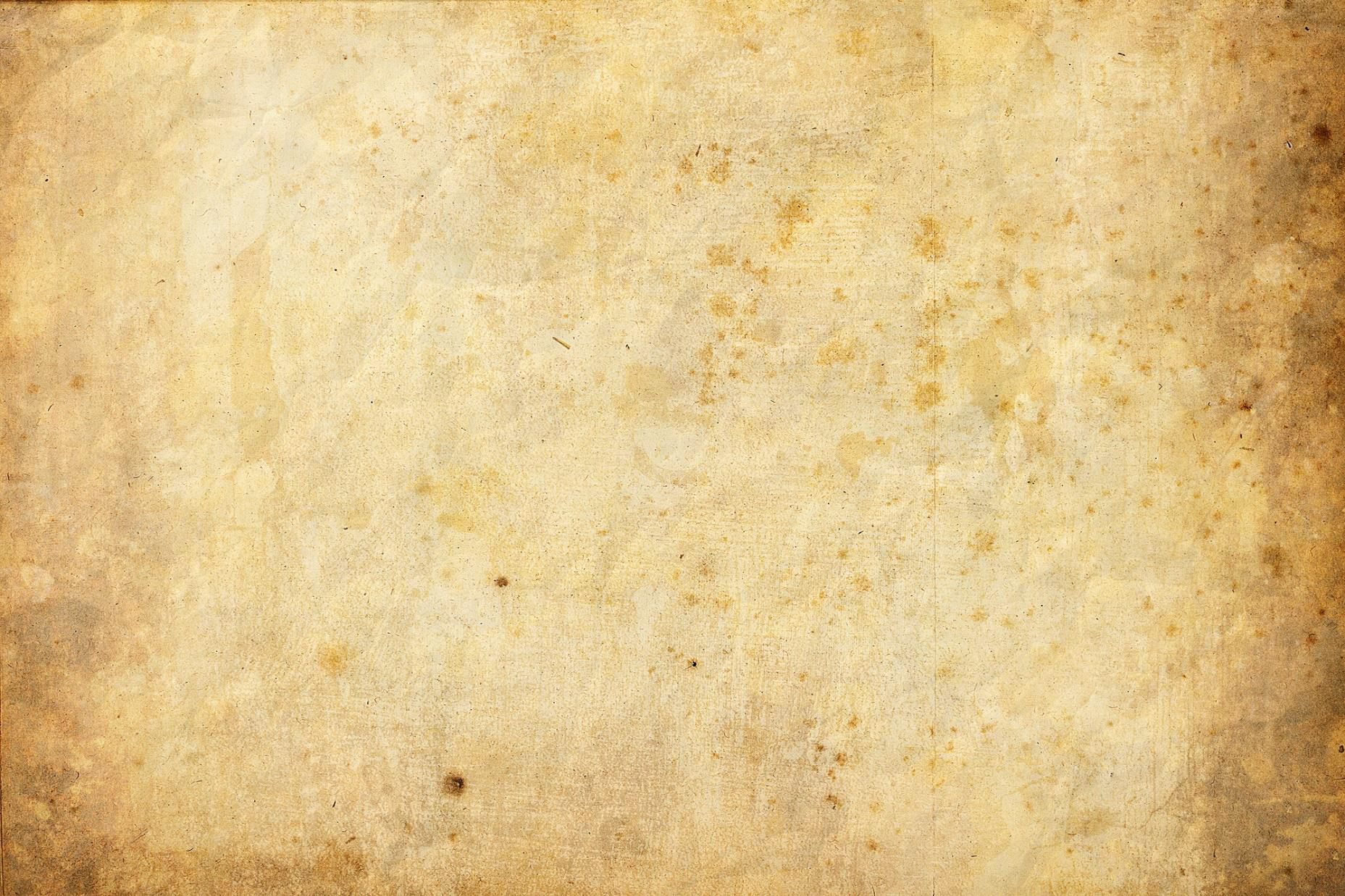 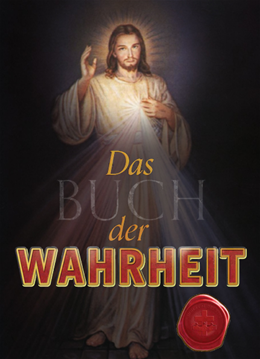 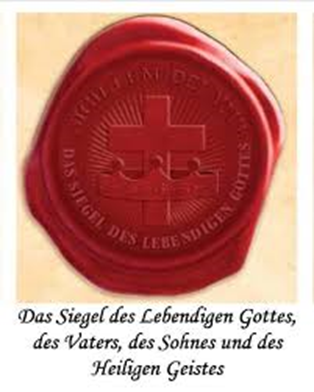 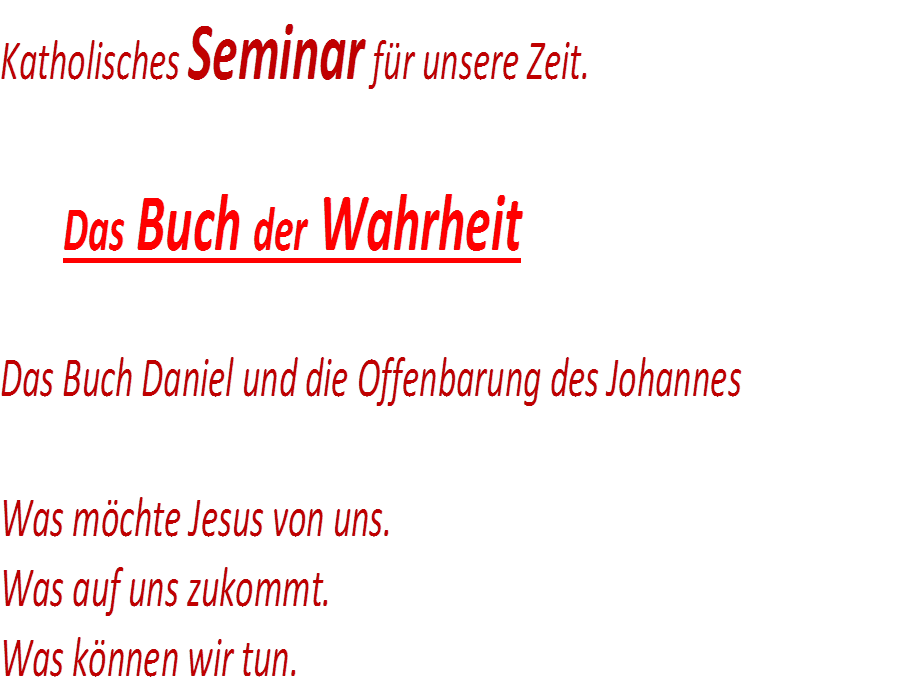 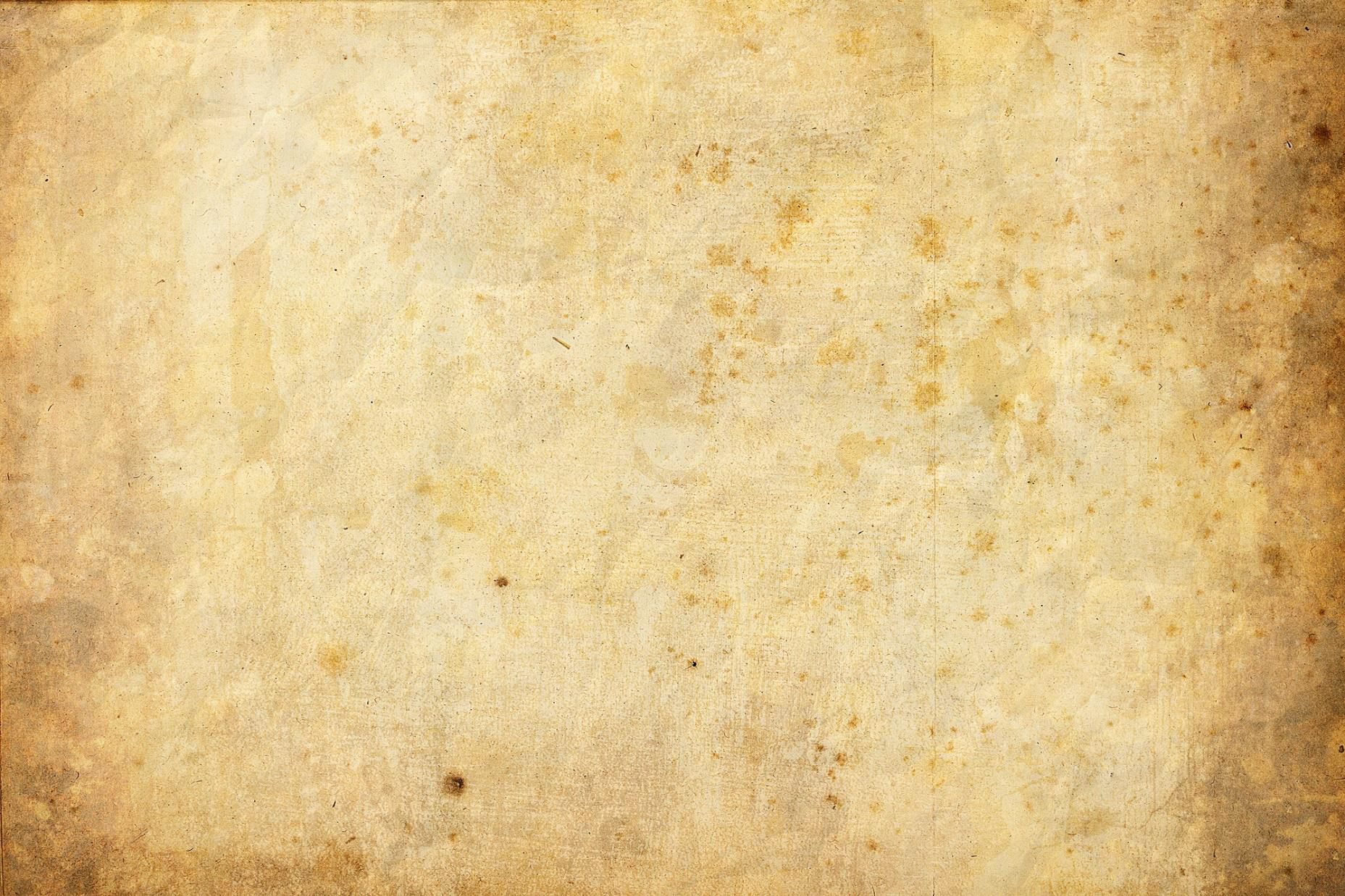 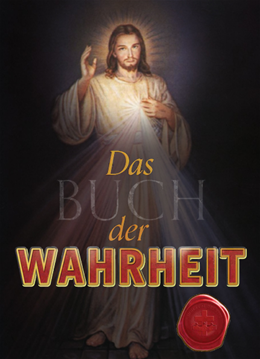 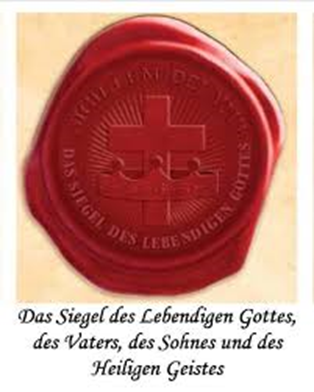 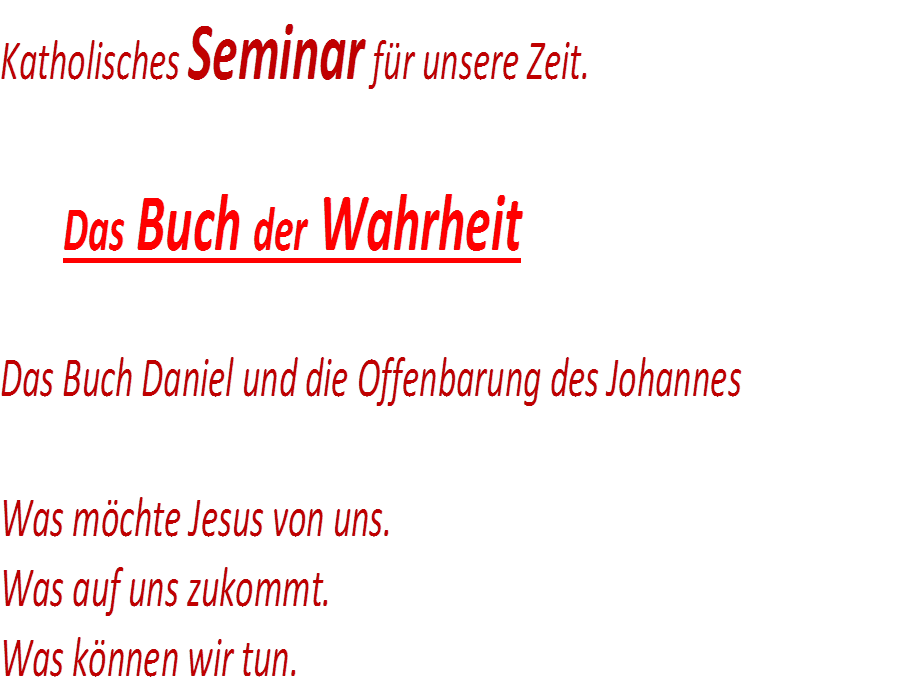 „Joseph Gabriel“ aus Irland, ein enger Mitarbeiter der letzten Prophetin Gottes, „Maria Divine Mercy“, kommt wieder nach Dornbirn in Vorarlberg-Österreich.Lesungen aus der Bibel und dem Buch der Wahrheit. Vortrag für die jetzige Zeit und was uns in Zukunft bevorsteht.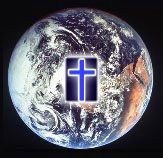 http://www.dasbuchderwahrheit.de/index.htmIn Österreich:Wo:Kulturhaus Dornbirn (ehemaliges Restaurant), https://www.kulturhaus-dornbirn.at/anreise/A-6850 Dornbirn, Rathausplatz 1, Tiefgarage vorhanden.Wann:Sonntag den 18. Februar 2018Freier Eintritt. Jeder ist willkommenProgramm:07:30 Öffentliche Messe Franziskanerkloster Dornbirn, Marktstraße 49 (Gehzeit ab Kulturhaus 10 Minuten)08:30 Einlass Kulturhaus Dornbirn. 09:00 Rosenkranz und Gebet. Vortrag Joseph Gabriel10:30 30 Minuten Pause, Essen und Trinken kann man im Kulturhaus.11:00 Vortrag: Joseph Gabriel12:00 1 Stunde Mittagspause. Essen und Trinken kann man im Kulturhaus.13:00 Vortrag: Joseph Gabriel14:30 15-20 Minuten Pause danach Fragerunde bis ca. 16:00Informationen: martinius@gmx.at , Martin Andreas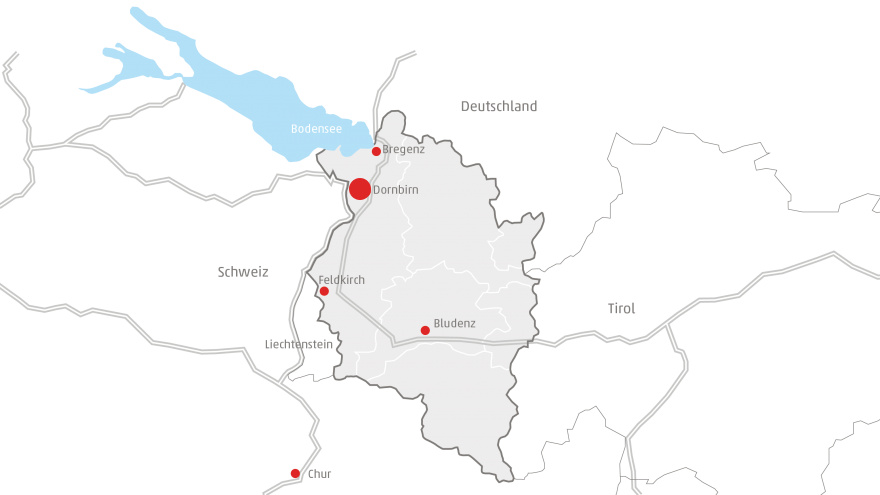 